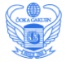 ビジネス文書の目的・仕事に必要な（　　　　）を伝えること・（　　　　　　　）で理解すること・文書にして（　　　　）に残すことビジネス文書を書く手順①（　　　　）と（　　　　）を考える	②情報・材料を集める③（　　　　　　　　）を考える		④下書きをし、見直す⑤最終チェックをし、上司などに確認ビジネス文書の書き方・文書の型（フォーマット）を活用する・１つの文書には１つの用件だけにする・文章はなるべく簡潔にする・（　　　　　）から先に書く・（　　　　　　）にもとづいてまとめる　　　　Who：				Where：			　　　　What：				Why：			　　　　When：				How：　　　　　　　　　社内文書の目的社員への通知、仕事の報告や連絡社内文書作成のポイント①文書は型（フォーマット）を使う②原則（　　　　　　）で書く③文体は「です」「ます」調で統一④箇条書きでまとめるとよい⑤（　　　　　）は最小限にする文書名目的調査や仕事の経過・成果を報告案件を回して承認や決済を求める告知・連絡・依頼・案内等会議の全容や結論・経過をまとめる